образования в условиях угрозы распространения новой коронавирусной инфекции (COVID-19).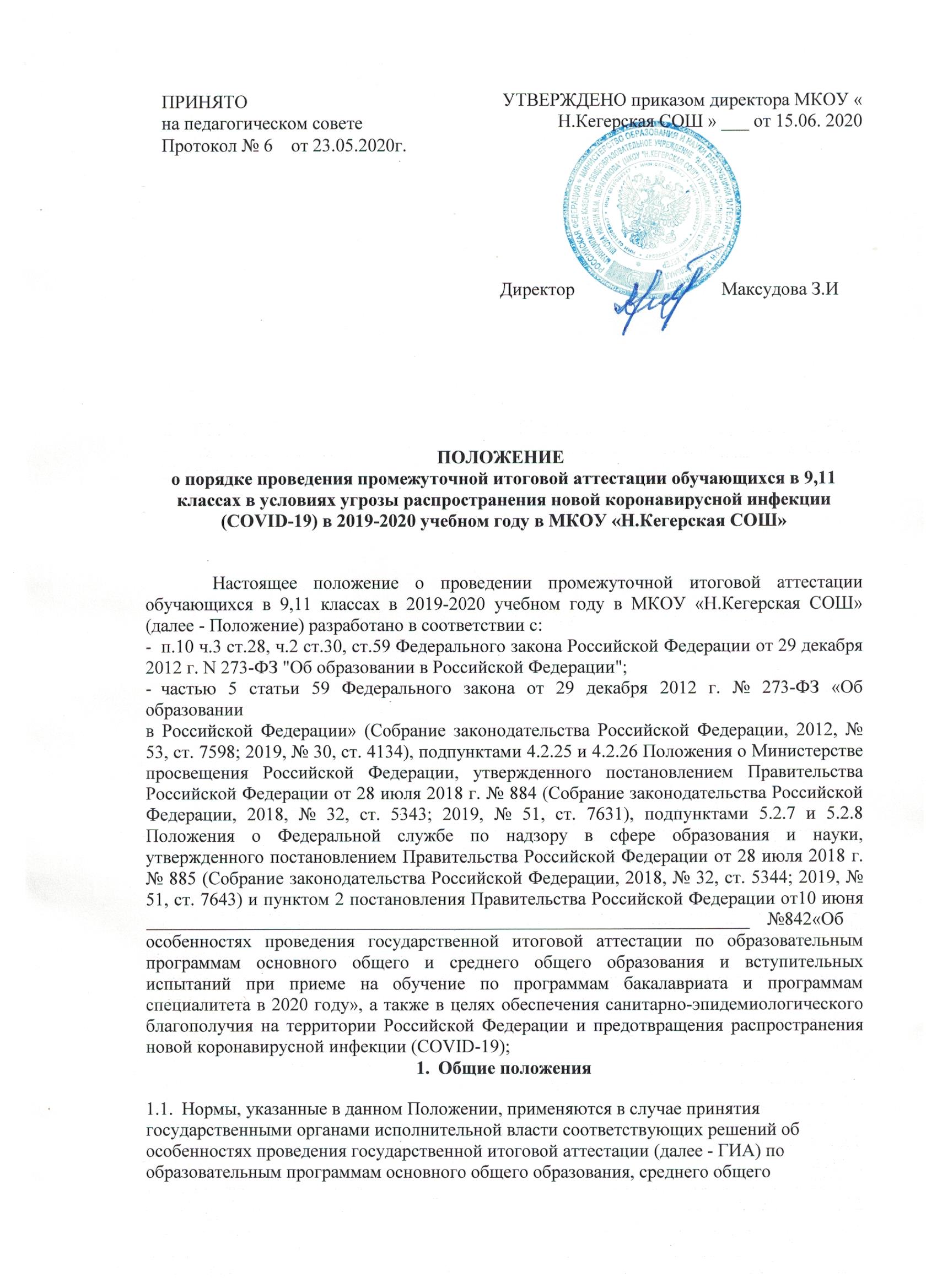 Особенности проведения промежуточной аттестации и выдачи аттестатов об
основном общем и среднем общем образованииПромежуточная аттестация за 9 и 11 класс проводится путем выставления итоговых отметок за 9 и 10-11 класс, которые в свою очередь должны определяться как среднее арифметическое четвертных (полугодовых) отметок за 9 и 10-11 классы по всем предметам учебного плана и выставляются в аттестат целыми числами в соответствии с правилами математического округления, то есть в пользу обучающегося.Результаты промежуточной аттестации признаются результатами ГИА-9 и ГИА-11, и являются основанием для выдачи аттестатов об основном и среднем общем образовании для выпускников 9 и 11 классов, освоивших образовательные программы основного общего и среднего общего образования:в очной, очно-заочной или заочной формах,в форме самообразования или семейного образования,в форме экстерната,допущенные к ГИА-9 либо ГИА-11 в предыдущие учебные годы,не прошедшие ГИА-9 либо ГИА-11 в предыдущие учебные годы,получившие на ГИА-9 либо ГИА-11 неудовлетворительные результаты по соответствующим учебным предметам в предыдущие учебные годы,не имеющие академической задолженности.Дополнительными требованиями к признанию результатов промежуточной аттестации результатами ГИА-9 и ГИА-11 являются:выполнение выпускниками в полном объеме учебного плана или индивидуального учебного плана (наличие годовых отметок по всем учебным предметам учебного плана за 9 либо 11 классы не ниже удовлетворительных),наличие заявления на участие в ГИА-9 либо ГИА-11 в установленный Порядком проведения государственной итоговой аттестации по образовательным программам основного общего либо среднего общего образования срок,наличие на промежуточной аттестации отметок не ниже удовлетворительных,имеющие «зачет» за итоговое собеседование по русскому языку либо «зачет» за итоговое сочинение (изложение),допущенные в 2020 году к ГИА-9 либо ГИА-11.Аттестаты об основном общем и среднем общем образовании в 2020 году выдаются всем обучающимся, которые завершили обучение по соответствующим образовательным программам, имеют итоговые отметки по результатам промежуточной аттестации не ниже «удовлетворительно» и результат «зачет» за итоговое собеседование в 9 классе или за итоговое сочинение (изложение) в 11 классе.Обучающиеся, которые в прошлом году не сдали экзамены по учебным предметам государственной итоговой аттестации и не получили аттестаты, также получают соответствующий аттестат при условии, что они в соответствии с Порядками ГИА-9 и ГИА-11 подали заявления на соответствующие экзамены, были зарегистрированы для прохождения государственной итоговой аттестации и имели зачет за итоговое собеседование или за итоговое сочинение (изложение).Аттестаты «с отличием» также выдаются без учета экзаменационных отметок, то есть, выпускники 9 классов, у которых по всем учебным предметам по результатам промежуточной аттестации стоят отметки «отлично», получают аттестат «с отличием», а выпускники 11 классов еще и медаль «За особые успехи в учении», которая по Федеральному закону от 29 декабря 2012 года № 273-ФЭ «Об образовании в Российской Федерации» выдается одновременно с аттестатом о среднем общем образовании «с отличием».Аттестаты всем выпускникам вручаются не позднее 15 июня 2020 года. В целях обеспечения прав выпускников на дальнейшее образование образовательная организация, выдавшая аттестат, обязана не позднее18 июня 2020 года оперативно загрузить сведения о выданных аттестатах в Федеральный реестр сведений документов об образовании и (или) о квалификации, документах об обучении.В случае невозможности выдачи аттестата обучающемуся лично образовательная организация обязана по заявлению выпускника направить ему скан-копию аттестата в течение 1 суток с момента получения заявления.